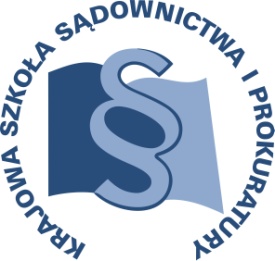 OSU-II.401.209.10.2017				Lublin, 12 czerwca 2018 r.K13/I/18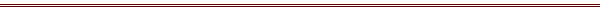 P R O G R A MSZKOLENIA DLA SĘDZIÓW I ASESORÓW SĄDOWYCH ORZEKAJĄCYCH W WYDZIAŁACH KARNYCH, ASYSTENTÓW SĘDZIÓW ORZEKAJĄCYCH W WYDZIAŁACH KARNYCH, PROKURATORÓW, ASESORÓW PROKURATURY I ASYSTENTÓW PROKURATORAz obszaru regionu/apelacji szczecińskiejTEMAT SZKOLENIA:„Zagadnienia intertemporalne na gruncie Kodeksu karnego i Kodeksu postępowania karnego”DATA I MIEJSCE:06 września 2018 r.		Sąd Apelacyjny w Szczecinieul. Adama Mickiewicza 16371-165 Szczecinsala konferencyjna nr 212ORGANIZATOR:Krajowa Szkoła Sądownictwa i ProkuraturyOśrodek Szkolenia Ustawicznego i Współpracy Międzynarodowejul. Krakowskie Przedmieście 62, 20 - 076 Lublintel. 81 440 87 10OSOBY ODPOWIEDZIALNE ZE STRONY ORGANIZATORA:merytorycznie:				organizacyjniesędzia dr Janusz Konecki 			główny specjalista Monika Wolińskatel. 81 458 37 58 				tel. 81 458 37 49e-mail: j.konecki@kssip.gov.pl 		e-mail: m.wolinska@kssip.gov.pl WYKŁADOWCY:Dariusz Kala dr nauk prawnych, sędzia Sądu Najwyższego, wykładowca Krajowej Szkoły Sądownictwa i Prokuratury.Zajęcia prowadzone będą w formie seminarium z elementami warsztatowymi.PROGRAM SZCZEGÓŁOWYCZWARTEK	06 września 2018 r.8.30 – 10.45	Charakter przepisów intertemporalnych i przedmiot ich regulacji.	Nowelizacje Kodeksu karnego i sposoby regulacji kwestii prawa międzyczasowego w zakresie prawa karnego materialnego.	Nowelizacje Kodeksu postępowania karnego i specyfika przepisów intertemporalnych dotyczących tego aktu prawnego. 	Skutki nowelizacji Kodeksu karnego i Kodeksu postępowania karnego, w tym dla prowadzonych postępowań.Prowadzenie – Dariusz Kala10.45 – 11.00 	przerwa 
11.00 – 12.30 	Stosowanie art. 4 § 1 k.k.	Kontrawencjonalizacja i postępowanie w przedmiocie zamiany kar. Depenalizacja. 	Postępowania w przedmiocie określonym w art. 4 § 1-4 k.k. Porównanie czynu „objętego wyrokiem” z zachowaniem uznanym przez prawodawcę za przestępstwo w ustawie nowelizującej.			Prowadzenie – Dariusz Kala12.30 – 13.00    	przerwa 13.00 – 15.15 	Zagadnienia intertemporalne na gruncie Kodeksu karnego i Kodeksu postępowania karnego –  rozwiązywanie kazusów.Prowadzenie – Dariusz KalaProgram szkolenia dostępny jest na Platformie Szkoleniowej KSSiP pod adresem:http://szkolenia.kssip.gov.pl/login/ oraz na stronie internetowej KSSiP pod adresem: www.kssip.gov.pl Zaświadczenie potwierdzające udział w szkoleniu generowane jest za pośrednictwem Platformy Szkoleniowej KSSiP. Warunkiem uzyskania zaświadczenia jest obecność na szkoleniu oraz uzupełnienie znajdującej się na Platformie Szkoleniowej 
anonimowej ankiety ewaluacyjnej (znajdującej się pod programem szkolenia) 
dostępnej w okresie 30 dni po zakończeniu szkolenia.Po uzupełnieniu ankiety zaświadczenie można pobrać i wydrukować z zakładki 
„moje zaświadczenia”.